                                      MERSİN ŞEHİR EĞİTİM VE ARAŞTIRMA HASTANESİ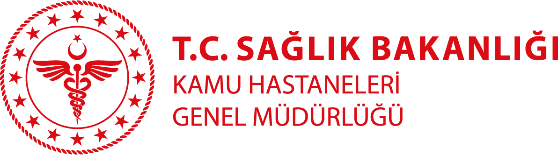                                          ÖZGEÇMİŞOpr. Dr. Yılmaz ARAYICIBranşı: Çocuk CerrahiYabancı Diller:İngilizceKlinik: Çocuk CerrahiTıbbi ilgi ve uzmanlık alanları:Çocuk CerrahiEğitimi: İstanbul Üniversitesi İstanbul Tıp FakültesiDicle Üniversitesi Çocuk Cerrahisi ABDÇalışılan Kurumlar:Mersin Kadın Doğum ve Çocuk Hastalıkları HastanesiMersin Şehir Eğitim ve Araştırma HastanesiYayınlar: 